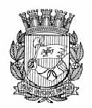 Publicado no D.O.C. São Paulo, 220, Ano 62 Terça-feira.28 de Novembro de 2017Gabinete do Prefeito, pág. 01PORTARIA 352, DE 27 DE NOVEMBRO DE 2017JOÃO DORIA, Prefeito do Município de São Paulo, usandodas atribuições que lhe são conferidas por lei,RESOLVE:Exonerar, a pedido, e a partir de 21 de novembro de 2017,o senhor RADYR LLAMAS PAPINI, RF 755.908.9, do cargo deChefe de Gabinete, símbolo CHG, da Chefia de Gabinete, daSecretaria Municipal de Relações Internacionais, constante daLei 15.764/2013 (vaga 13577).PREFEITURA DO MUNICÍPIO DE SÃO PAULO, aos 27 denovembro de 2017, 464º da fundação de São Paulo.JOÃO DORIA, PrefeitoTÍTULO DE NOMEAÇÃO 104, DE 27 DE NOVEMBRO DE 2017JOÃO DORIA, Prefeito do Município de São Paulo,usando das atribuições que lhe são conferidas por lei,RESOLVE:Nomear, excepcionalmente, a partir de 21 de novembro de2017, a senhora JÉSSICA SOUZA DE BRITO, RF 735.099.6, paraexercer o cargo de Chefe de Gabinete, símbolo CHG, da Chefiade Gabinete, da Secretaria Municipal de Relações Internacionais,constante da Lei 15.764/2013 (vaga 13577).PREFEITURA DO MUNICÍPIO DE SÃO PAULO, aos 27 denovembro de 2017, 464º da fundação de São Paulo.JOÃO DORIA, PrefeitoSecretarias, pág. 03TRABALHO E EMPREENDEDORISMOGABINETE DA SECRETÁRIASISTEMA MUNICIPAL DE PROCESSOS - SIMPROCDESPACHOS: LISTA 2017-2-216COORDENADORIA DE SEGURANCA ALIMENTAR E NUTRICIONALENDERECO: .PROCESSOS DA UNIDADE SMTE/COSAN/FEIRA/SUP2017-0.080.290-5 ISAIAS DELFINO RODRIGUESDEFERIDOAUTORIZADA A TRANSFERENCIA DA MATRICULA DE FEIRANTEN. 008.268-04-5, DE DIEGO RIDEKI UMETSU DE SOUZA - ME PARA SERGIO UEHARA PASTEIS - ME, NOS TERMOS DO ARTIGO 18, DO DECRETO N. 48.172/07 E SATISFEITAS AS DEMAIS EXIGENCIAS LEGAIS.2017-0.144.010-1 MARCIA MIDORI ARAKAKI UESHIMADEFERIDOAUTORIZADA A TRANSFERENCIA DA MATRICULA DE FEIRANTE N. 103.431-01-2, DE MARCIA MIDORI ARAKAKI UESHIMA - ME PARA TONY HIROYUKI SUNAGAWA - ME, NOS TERMOS DO ARTIGO 18, DO DECRETO N. 48.172/07 E SATISFEITAS AS DEMAIS EXIGENCIAS LEGAIS2017-0.144.161-2 MARIA VERONICA DA SILVA COSTADEFERIDOAUTORIZADA A TRANSFERENCIA DA MATRICULA DE FEIRANTE N. 209.179-01-5, DE MARIA VERONICA DA SILVA COSTA - ME PARA VANESSA CRISTINA DA SILVA COSTA - ME, NOS TERMOS DO ARTIGO 18, DO DECRETO N. 48.172/07 E SATISFEITAS AS DEMAIS EXIGENCIAS LEGAIS.2017-0.157.194-0 ERALDO ANDRADE AVILADEFERIDOAUTORIZADA A TRANSFERENCIA DA MATRICULA DEFEIRANTE N. 011.673-01-0, DE ERALDO ANDRADE AVILA- ME PARA FRANCISCO JERRY ARAUJO DO NASCIMENTO30134812859 , NOS TERMOS DO ARTIGO 18, DO DECRETO N.48.172/07 E SATISFEITAS AS DEMAIS EXIGENCIAS LEGAIS.2017-0.157.987-8 SILVANA RODRIGUES DE AQUINODEFERIDOAUTORIZADA A TRANSFERENCIA DA MATRICULA DE FEIRANTEN. 035.340-01-0, DE SILVANA RODRIGUES DE AQUINO- ME PARA G. ALVES DISTRIBUIDORA DE OVOS LTDA - ME ,BEM COMO A INCLUSAO DO PREPOSTO DANIELLA PALERMO,NOS TERMOS DO ARTIGO 18 E 24 INCISO VI, DO DECRETO N.48.172/07 E SATISFEITAS AS DEMAIS EXIGENCIAS LEGAIS.2017-0.159.956-9 ODAIR PORCEL CERRATODEFERIDOAUTORIZADA A TRANSFERENCIA DA MATRICULA DE FEIRANTEN. 010.891-03-0, DE ODAIR PORCEL CERRATO – ME PARA GABRIEL ARAUJO CERRATO 43230222806, NOS TERMOS DO ARTIGO 18, DO DECRETO N. 48.172/07 E SATISFEITAS AS DEMAIS EXIGENCIAS LEGAIS.2017-0.160.154-7 COMERCIO DE OVOS CIRILLO LTDADEFERIDOAUTORIZADA A BAIXA NA(S) FEIRA(S) LIVRE(S) 6002-0-SE,NA MATRICULA DE FEIRANTE REGISTRO N. 025.550-02-0, TITULADAA COMERCIO DE OVOS CIRILLO LTDA., COM FUNDAMENTONO ARTIGO 25 II DO DECRETO N. 48.172/07, RESSALVADA ACOBRANCA DE EVENTUAIS DEBITOS EXISTENTES.2017-0.160.182-2 MARIA GABRIELA COELHODEFERIDOAUTORIZADA A TRANSFERENCIA DA MATRICULA DE FEIRANTEN. 008.156-02-6, DE MARIA GABRIELA COELHO - MEPARA GABI COELHO COMERCIO DE HORTIFRUTIGRANJEIROSLTDA - ME, BEM COMO A INCLUSAO DO PREPOSTO ANTONIOCARLOS COELHO, NOS TERMOS DO ARTIGO 18 E 24 INCISO VI,DO DECRETO N. 48.172/07 E SATISFEITAS AS DEMAIS EXIGENCIASLEGAIS.2017-0.160.236-5 DIEGO RIDEKI UMETSU DE SOUZA MEDEFERIDOAUTORIZADA A TRANSFERENCIA DA MATRICULA DE FEIRANTEN. 045.600-01-5, DE CRISTIANE SHIMABUKURO B DEALMEIDA - ME PARA AILTON SANTOS MACEDO DA CRUZ39076955859, NOS TERMOS DO ARTIGO 18, DO DECRETO N.48.172/07 E SATISFEITAS AS DEMAIS EXIGENCIAS LEGAIS.2017-0.161.862-8 MANOEL PRETER GOYASDEFERIDOAUTORIZADA A BAIXA NA(S) FEIRA(S) LIVRE(S) 3107-0-SM, NA MATRICULA DE FEIRANTE REGISTRO N. 007.233-02-7,TITULADA A MANOEL PRETER GOYAS, COM FUNDAMENTONO ARTIGO 25 II DO DECRETO N. 48.172/07, RESSALVADA ACOBRANCA DE EVENTUAIS DEBITOS EXISTENTES.2017-0.162.521-7 EMERSON DANIEL NASCIMENTO DACONCEICAODEFERIDOAUTORIZADA A BAIXA NA(S) FEIRA(S) LIVRE(S) 5064-4-SE,NA MATRICULA DE FEIRANTE REGISTRO N. 025.729-01-2, TITULADAA EMERSON DANIEL N DA CONCEICAO - MEI, COM FUNDAMENTONO ARTIGO 25 II DO DECRETO N. 48.172/07, RESSALVADAA COBRANCA DE EVENTUAIS DEBITOS EXISTENTES.2017-0.162.522-5 GABRIEL ALONSO STADUTODEFERIDOAUTORIZADA A BAIXA NA(S) FEIRA(S) LIVRE(S) 5064-4-SE,NA MATRICULA DE FEIRANTE REGISTRO N. 025.739-01-8, TITULADAA GABRIEL ALONSO STADUTO - MEI, COM FUNDAMENTONO ARTIGO 25 II DO DECRETO N. 48.172/07, RESSALVADA ACOBRANCA DE EVENTUAIS DEBITOS EXISTENTES.2017-0.162.734-1 FABIO SILVEIRA BENETIDEFERIDOAUTORIZADA A BAIXA NA(S) FEIRA(S) LIVRE(S) 4063-0-PE, NA MATRICULA DE FEIRANTE REGISTRO N. 022.230-02-5,TITULADA A FABIO SILVEIRA BENETI - MEI, COM FUNDAMENTONO ARTIGO 25 II DO DECRETO N. 48.172/07, RESSALVADA ACOBRANCA DE EVENTUAIS DEBITOS EXISTENTES.2017-0.163.001-6 FLAVIA ALEXANDRA INACIO BEZERRADEFERIDOAUTORIZADA A TRANSFERENCIA DA MATRICULA DE FEIRANTEN. 020.015-01-1, DE FLAVIA ALEXANDRA INACIO BEZERRA- MEI PARA VALDIR PEREIRA GOES 05233553864, NOSTERMOS DO ARTIGO 18, DO DECRETO N. 48.172/07 E SATISFEITASAS DEMAIS EXIGENCIAS LEGAIS.2017-0.163.187-0 CELSO BARBOSA DA SILVADEFERIDOAUTORIZADA A TRANSFERENCIA DA MATRICULA DE FEIRANTEN. 015.780-02-3, DE CELSO BARBOSA DA SILVA - MEPARA EDNA PEREIRA DA SILVA 29773265889, BEM COMO AINCLUSAO DO PREPOSTO JONATHAN BARBOSA DA SILVA EDO AUXILIAR RAFAEL BARBOSA DA SILVA , NOS TERMOS DOARTIGO 18 E 24 INCISO VI, DO DECRETO N. 48.172/07 E SATISFEITASAS DEMAIS EXIGENCIAS LEGAIS.2017-0.165.287-7 ESTER MARIA DA CONCEICAOCAVALCANTEDEFERIDOAUTORIZADA A TRANSFERENCIA DA MATRICULA DE FEIRANTEN. 015.002-01-2, DE ESTER MARIA DA CONCEICAOCAVALCANTE PARA MARISA DA CONCEICAO CAVALCANTE18607941810, NOS TERMOS DO ARTIGO 18, DO DECRETO N.48.172/07 ,BEM COMO, O AUMENTO DE METRAGEM DE 02X02PARA 04X02, SATISFEITAS AS DEMAIS EXIGENCIAS LEGAIS.2017-0.167.026-3 SIZUKO TOKUDA AKIYAMADEFERIDOAUTORIZADA A TRANSFERENCIA DA MATRICULA DE FEIRANTEN. 006.987-02-8, DE SIZUKO TOKUDA AKIYAMA - MEPARA SIMONE AKIYAMA TOMA - ME, NOS TERMOS DO ARTIGO18, DO DECRETO N. 48.172/07 E SATISFEITAS AS DEMAIS EXIGENCIASLEGAIS.2017-0.167.713-6 NASSIF GEBRAEL ANDRIADEFERIDOAUTORIZADA A TRANSFERENCIA DA MATRICULA DE FEIRANTEN. 023.319-02-0, DE NASSIF G ANDRIA - ME PARAMAURA REGINA FERRAZ DE ALMEIDA 01204532826, NOS TERMOSDO ARTIGO 18, DO DECRETO N. 48.172/07 E SATISFEITASAS DEMAIS EXIGENCIAS LEGAIS.2017-0.167.851-5 ELIZEU OLIVEIRA DE SOUZADEFERIDOAUTORIZADA A TRANSFERENCIA DA MATRICULA DE FEIRANTEN. 014.551-03-9, DE ELIZEU OLIVEIRA DE SOUZA PARAG F N COMERCIO DE BANANAS LTDA - ME, BEM COMO AINCLUSAO DO PREPOSTO NATHALIA OLIVEIRA DE SOUZA,NOS TERMOS DO ARTIGO 18 E 24 INCISO VI, DO DECRETO N.48.172/07 E SATISFEITAS AS DEMAIS EXIGENCIAS LEGAIS.2017-0.169.604-1 MARIA DAS MERCES RODRIGUESDE MORAESDEFERIDOAUTORIZADA A TRANSFERENCIA DA MATRICULA DE FEIRANTEN. 007.880-02-2, DE MARIA DAS MERCES R DE MORAES- ME PARA ROSA MARIA DE SOUSA SILVA 12547105829,NOS TERMOS DO ARTIGO 18, DO DECRETO N. 48.172/07 ESATISFEITAS AS DEMAIS EXIGENCIAS LEGAIS.2017-0.169.640-8 MARIA APARECIDA DE OLIVEIRADEFERIDOAUTORIZADA A BAIXA NA(S) FEIRA(S) LIVRE(S) 3046-5-AD, NA MATRICULA DE FEIRANTE REGISTRO N. 003.735-02-8,TITULADA A MARIA AP DE OLIVEIRA DA SILVA - ME, COM FUNDAMENTONO ARTIGO 25 II DO DECRETO N. 48.172/07, RESSALVADAA COBRANCA DE EVENTUAIS DEBITOS EXISTENTES.2017-0.170.247-5 NSA APARECIDA COMERCIO DEFRANGOS LTDADEFERIDOAUTORIZADA A BAIXA NA(S) FEIRA(S) LIVRE(S) 7021-1-ST, NA MATRICULA DE FEIRANTE REGISTRO N. 002.163-02-0, TITULADA A NSA APARECIDA COMERCIO DE FRANGOSLTDA. , COM FUNDAMENTO NO ARTIGO 25 II DO DECRETO N.48.172/07, RESSALVADA A COBRANCA DE EVENTUAIS DEBITOSEXISTENTES.2017-0.172.701-0 CECILIA KIMIKO KADOTADEFERIDOAUTORIZADA A BAIXA TOTAL DA MATRICULA DE FEIRANTEREGISTRO N. 018.347-01-0, TITULADA A CECILIA KIMIKO KADOTA,A PARTIR DE 23.11.2017, COM FUNDAMENTO NO ART.25 II DO DECRETO N. 48.172/07, RESSALVADA A COBRANCA DEEVENTUAIS DEBITOS EXISTENTES.Editais, pág. 42CONSELHO MUNICIPAL DE ADMINISTRAÇÃO PÚBLICA - COMAPATA DA 50ª REUNIÃO EXTRAORDINÁRIA DOCONSELHO MUNICIPAL DE ADMINISTRAÇÃOPÚBLICA – COMAP REALIZADA EM 27 DE NOVEMBRO DE 2017.Aos 27 dias de novembro de 2017, às 14h30 horas, sob apresidência do Senhor Cesar de Azevedo, Casa Civil, realizou-sea 50ª reunião Plenária Extraordinária do Conselho Municipal deAdministração Pública – COMAP, na sala de reuniões – quintoandar, estando presentes os seguintes membros: Giulia daCunha Fernandes Puttomatti, SMF, Fábio Teizo, de SMG, TarcilaPeres dos Santos de SGM, Vladimir de Sousa Alves de SMJ e Júlio Serson de SMRI.O Conselho foi instituído pelo Decreto nº. 50.51, de 20 demarço de 2009, e posteriores alterações e os membros nomeadospor meio da Portaria 333, de 10 de novembro de 2017.Dado início a 50ª reunião extraordinária, segue abaixo resumo das deliberações:1. Foram apreciadas as propostas de nomeações/designaçõesformalizadas pelas diversas Secretarias e obtiveram manifestaçãofavorável ao prosseguimento, uma vez examinadasas declarações apresentadas em atendimento ao Decreto n°50.898/2009, com vistas a evitar situações que possam contrariaro disposto da Súmula 13 do Supremo Tribunal Federal, bemcomo, ao Decreto nº 53.177/2012: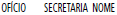 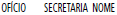 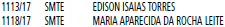 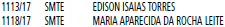 5. Foram, ainda, analisados e aprovados pelo Conselho oscasos que continham vínculos familiares abaixo discriminados: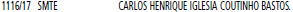 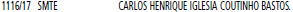 6. Foi apresentada a Ata da 50ª Reunião Extraordinária doCOMAP, e, aprovada por unanimidade.Encerramento e Aprovação da Ata: nada mais havendo atratar, o Senhor Presidente encerrou os trabalhos e lavrou apresente ata, que, depois de lida e aprovada, foi por todos osmembros assinada.Licitações, pág. 117TRABALHO E EMPREENDEDORISMOGABINETE DO SECRETÁRIODESPACHO DO SUPERVISOR GERAL DE SGAF6064.2017/0000566-4SMTE - Contratação de empresa especializada em fornecimentoe instalação de itens de acessibilidade – Pregão EletrônicoDeserto. I – No exercício da competência que me foi atribuía pelaPortaria nº 053/2017/SMTE, à vista das informações e documentoscontidos no presente, especialmente a ATA da Sessão Públicaconstante sob SEI 5592591 e com fundamento no artigo 3º, incisoVI do Decreto Municipal nº 46.662/2005, ACOLHO as consideraçõesdo Senhor Pregoeiro e respectiva Equipe de Apoio designadapela Portaria nº 103/2015-SDTE/GAB e DECLARO DESERTAa presente licitação na modalidade PREGÃO ELETRÔNICO nº 017/SMTE/2017, tipo Menor Preço, cujo objeto consistia na Contrataçãode empresa especializada em fornecimento e instalação deitens de acessibilidade, para adequação do espaço do Centro deApoio ao Trabalho e Empreendedorismo – CATe, Unidade Central,conforme descrição quantitativa e demais condições constantesdo ANEXO I deste EDITAL, que trata do Termo de Referência.FUNDAÇÃO PAULISTANA DE EDUCAÇÃO E TECNOLOGIAATA DE REALIZAÇÃO DO PREGÃO ELETRÔNICOPregão Eletrônico nº : 22/Fundação Paulistana/2017Processo: 8110.2017/0000153-1Objeto : Aquisição de materiais para farmácia, conforme especificações constantes do Anexo I deste Edital.Às 09:30:47 horas do dia 27 de Novembro de 2017, reuniram-se o Pregoeiro deste órgão/entidade Luciana Kulik Camargo erespectivo(s) membro(s) da equipe de apoio: Luiz Guilherme Bender, para realizar os procedimentos relativos ao Pregão Eletrônicoem epígrafe, relativo à oferta de compra - OC: 801085801002017OC00034. Inicialmente o Pregoeiro abriu a sessão pública ematendimento às disposições contidas no edital, divulgando as propostas recebidas e abrindo a fase de lances.Resultado da Sessão PúblicaEncerrada sem recursoITEM 1Descrição: ESSENCIA P/PERFUME, EM LÍQUIDO, COM ODOR DE ARRUDA, PARA USO FARMACÊUTICOQuantidade / Unidade de Fornecimento: 1 / FRASCO 100,00 MILILITROMenor Valor: 8.500,0000CNPJ/CPF - Vencedor: 04879401000114 - ARAÇA PROLAB PRODUTOS PARA LABORATORIO EIRELI MEPropostas Entregues: 1Desistência de Propostas: 0Propostas Restantes: 1Propostas Classificadas: 1Resultado do Item: AdjudicadoJustificativa: EMPRESA APRESENTOU O VALOR DENTRO DA REFERENCIA E DOCUMENTOS NA VALIDADE, PODENDO SEGUIRPropostas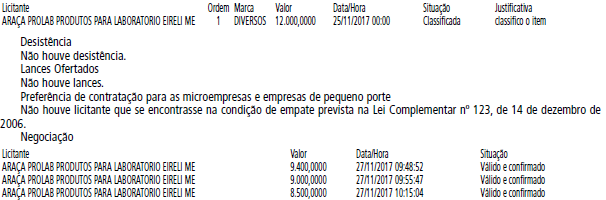 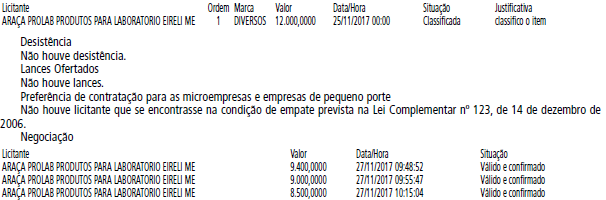 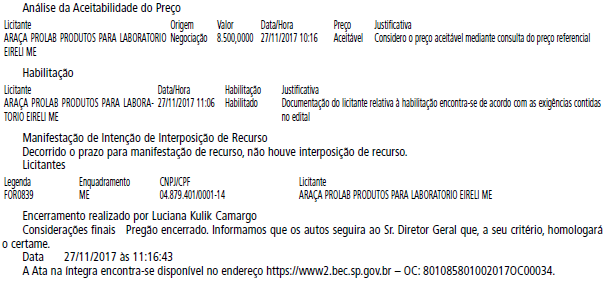 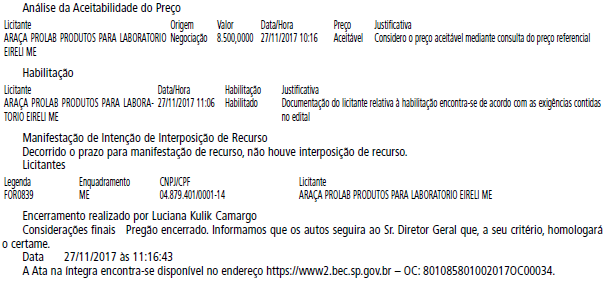 DESPACHO DE HOMOLOGAÇÃO DE LICITAÇÃODo Processo:8110.2017/0000120-5Interessado: Fundação Paulistana de Educação, Tecnologia e CulturaÀ vista dos elementos constantes do presente, no usodas atribuições a mim conferidas por lei e com fulcro nasLeis Federais n.º 8.666/1993 e 10.520/2002, na Lei Municipal13.278/2002, nos Decretos Municipais n.º 44.279/2003 e46.662/2005 e manifestação da Assessoria Técnico Jurídicadesta Fundação (Parecer FUNDATEC/AJ n.º5572175), a qualadoto como razão de decidir, HOMOLOGO o resultado docertame - Pregão Eletrônico n.º 14/Fundação Paulistana/2017,objetivando a Aquisição de material de construção para atenderas necessidades da Escola Técnica de Saúde Pública Prof.Makiguti e do Centro de Formação Cultural Cidade Tiradentes,segundo o critério de menor preço total por lote, conforme Atade Realização do Pregão Eletrônico (SEI n.º 5550919), no qualo pregoeiro ADJUDICOU à sociedade empresária Davop Comercialeireli - EPP , inscrita no CNPJ/MF 04.463.413/0001-63, osLotes 1 e 2 previstos no Edital, sendo o Lote 1 pelo valor de R$10.500,00 (dez mil e quinhentos reais) e o Lote 2 pelo valor deR$ 7.500,00 (sete mil e quinhentos reais), totalizando o valorde 18.000,00 (dezoito mil reais), que deverá onerar a dotaçãoorçamentária 80.10.12.363.3019.2.881.3.3.90.30.00.00.II - Em consequência, fica autorizada a emissão das competentesnotas de empenho, liquidação e pagamento para opresente exercício.III - O fiscal de contrato será o servidor Sr. Marly JunkoKouhiro, RG 14.923.941-5 , tendo como suplente o Sr. MarcosAurélio Ramos da Silva RG nº 28.125.664-0.Câmara Municipal, pág. 137SECRETARIA DAS COMISSÕES - SGP-1EQUIPE DA SECRETARIA DAS COMISSÕES DOPROCESSO LEGISLATIVO - SGP.12COMISSÃO DE CONSTITUIÇÃO, JUSTIÇA ELEGISLAÇÃO PARTICIPATIVAA Comissão de Constituição, Justiça e LegislaçãoParticipativa convida todos interessados a participaremda Audiência Pública sobre o PL 29/2017 de autoria dasvereadoras JANAÍNA LIMA (NOVO) e ALINE CARDOSO(PSDB) que “AUTORIZA O PODER EXECUTIVO A IMPLANTARO PROGRAMA “POUPATEMPO MUNICIPAL DO EMPREENDEDOR”E DÁ OUTRAS PROVIDÊNCIAS.”Data: 04/12/2017Horário: 19:00 hLocal: Cubo Network - Rua Casa do Ator, 919 4º andar SalaFlexroom - Vila OlímpiaCâmara Municipal, pág. 138AGENDA DA CÂMARA MUNICIPAL DE SÃO PAULODIA 28 DE NOVEMBRO DE 2017 – TERÇA-FEIRA11:30 – 14:00Reunião Extraordinária da Comissão Parlamentar deInquérito (CPI) da Condição de Vulnerabilidade das MulheresTema: “Discussões Finais e Encerramento”Sala Oscar Pedroso Horta - 1° SSAline Cardoso – PSDB